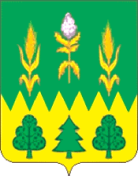 РОССИЙСКАЯ ФЕДЕРАЦИЯОРЛОВСКАЯ ОБЛАСТЬАДМИНИСТРАЦИЯ ДМИТРОВСКОГО РАЙОНАПОСТАНОВЛЕНИЕ15.01.2019 г.	№ 5          г. ДмитровскО внесении изменений в Постановление администрации Дмитровского района Орловской области от 14 ноября 2011 года № 245 «Об утверждении Порядка определения объема и условий предоставления субсидий из бюджета Дмитровского муниципального района муниципальным бюджетным учреждениям на возмещение нормативных затрат, связанных с оказанием ими в соответствии с муниципальным заданием муниципальных услуг (выполнение работ), а также субсидий на иные цели»	Администрация Дмитровского района  п о с т а н о в л я е т:	 1. Внести следующие изменения в приложение к постановлению администрации Дмитровского района Орловской области от 14 ноября 2011 года  № 245 «Об утверждении Порядка определения объема и условий предоставления субсидий из бюджета Дмитровского муниципального района муниципальным бюджетным учреждениям на возмещение нормативных затрат, связанных с оказанием ими в соответствии с муниципальным заданием муниципальных услуг (выполнение работ), а также субсидий на иные цели» (в редакции постановлений от 12.03.2012 № 56, от 14.08.2012 № 257, от 30.01.2013 № 18, от 04.03.2013 № 48, от 07.02.2014 № 23, от 28.02.2014  № 43, от 21.11.2014 № 296, от 22.12.2015 № 331, от 24.02.2016 № 36, от 27.09.2017 № 320, от 12.01.2018 №9, от 14.02.2018 № 57, от 03.08.2018 №254):в пункте 3 раздела 1. Общие положения строку «Субсидии на иные цели предоставляются согласно нижеизложенного перечня», дополнить строкой следующего содержания:2.  в пункте 3 раздела 1. Общие положения строку «Субсидии на иные цели предоставляются согласно нижеизложенного перечня»  удалить строки следующего содержания3.  Настоящее постановление вступает в силу с момента подписания. 4. Контроль за исполнением настоящего постановления возложить на заместителя главы – начальника отдела по экономике, предпринимательству, труду и торговле В. Е. Мураеву.          5. Настоящее постановление подлежит размещению на официальном сайте администрации Дмитровского района http://dmitrovsk-orel.ru/.Глава района                                                                                                 С. А. КозинКод субсидииНаименование субсидии на иные цели804291Погашение кредиторской задолженности прошлых лет по налогам, пошлинам и сборам804292Погашение кредиторской задолженности прошлых лет по штрафам за нарушение законодательства о налогах и сборах, законодательства о страховых взносах804293Погашение кредиторской задолженности прошлых лет по штрафам за нарушение законодательства о закупках и нарушение условий контрактов (договоров)804294Погашение кредиторской задолженности прошлых лет по штрафным санкциям по долговым обязательствам804295Погашение кредиторской задолженности прошлых лет по другим экономическим санкциям804296Погашение кредиторской задолженности прошлых лет по иным выплатам текущего характера физическим лицам804346Погашение кредиторской задолженности прошлых лет по        приобретению прочих оборотных запасов (материалов)809291Погашение кредиторской задолженности прошлых лет по налогам, пошлинам и сборам809292Погашение кредиторской задолженности прошлых лет по штрафам за нарушение законодательства о налогах и сборах, законодательства о страховых взносах809293Погашение кредиторской задолженности прошлых лет по штрафам за нарушение законодательства о закупках и нарушение условий контрактов (договоров)809294Погашение кредиторской задолженности прошлых лет по штрафным санкциям по долговым обязательствам809295Погашение кредиторской задолженности прошлых лет по другим экономическим санкциям809296Погашение кредиторской задолженности прошлых лет по иным выплатам текущего характера физическим лицам809342Погашение кредиторской задолженности прошлых лет по        приобретению продуктов питания809343Погашение кредиторской задолженности прошлых лет по приобретению горюче-смазочных материалов809346Погашение кредиторской задолженности прошлых лет по        приобретению прочих оборотных запасов (материалов)809341Погашение кредиторской задолженности прошлых лет по        приобретению продуктов питания809342Погашение кредиторской задолженности прошлых лет по приобретению горюче-смазочных материалов